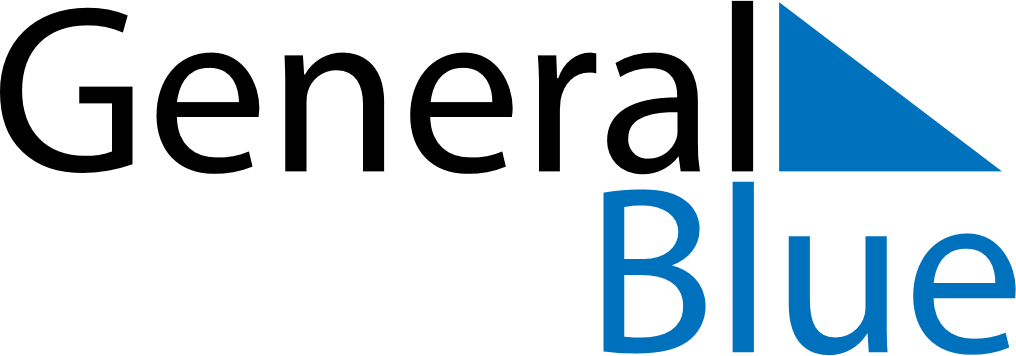 July 2024July 2024July 2024July 2024July 2024July 2024Sapalache, Piura, PeruSapalache, Piura, PeruSapalache, Piura, PeruSapalache, Piura, PeruSapalache, Piura, PeruSapalache, Piura, PeruSunday Monday Tuesday Wednesday Thursday Friday Saturday 1 2 3 4 5 6 Sunrise: 6:26 AM Sunset: 6:16 PM Daylight: 11 hours and 49 minutes. Sunrise: 6:26 AM Sunset: 6:16 PM Daylight: 11 hours and 49 minutes. Sunrise: 6:27 AM Sunset: 6:16 PM Daylight: 11 hours and 49 minutes. Sunrise: 6:27 AM Sunset: 6:17 PM Daylight: 11 hours and 49 minutes. Sunrise: 6:27 AM Sunset: 6:17 PM Daylight: 11 hours and 49 minutes. Sunrise: 6:27 AM Sunset: 6:17 PM Daylight: 11 hours and 50 minutes. 7 8 9 10 11 12 13 Sunrise: 6:27 AM Sunset: 6:17 PM Daylight: 11 hours and 50 minutes. Sunrise: 6:27 AM Sunset: 6:17 PM Daylight: 11 hours and 50 minutes. Sunrise: 6:27 AM Sunset: 6:18 PM Daylight: 11 hours and 50 minutes. Sunrise: 6:27 AM Sunset: 6:18 PM Daylight: 11 hours and 50 minutes. Sunrise: 6:28 AM Sunset: 6:18 PM Daylight: 11 hours and 50 minutes. Sunrise: 6:28 AM Sunset: 6:18 PM Daylight: 11 hours and 50 minutes. Sunrise: 6:28 AM Sunset: 6:18 PM Daylight: 11 hours and 50 minutes. 14 15 16 17 18 19 20 Sunrise: 6:28 AM Sunset: 6:19 PM Daylight: 11 hours and 50 minutes. Sunrise: 6:28 AM Sunset: 6:19 PM Daylight: 11 hours and 50 minutes. Sunrise: 6:28 AM Sunset: 6:19 PM Daylight: 11 hours and 51 minutes. Sunrise: 6:28 AM Sunset: 6:19 PM Daylight: 11 hours and 51 minutes. Sunrise: 6:28 AM Sunset: 6:19 PM Daylight: 11 hours and 51 minutes. Sunrise: 6:28 AM Sunset: 6:19 PM Daylight: 11 hours and 51 minutes. Sunrise: 6:28 AM Sunset: 6:19 PM Daylight: 11 hours and 51 minutes. 21 22 23 24 25 26 27 Sunrise: 6:28 AM Sunset: 6:20 PM Daylight: 11 hours and 51 minutes. Sunrise: 6:28 AM Sunset: 6:20 PM Daylight: 11 hours and 51 minutes. Sunrise: 6:28 AM Sunset: 6:20 PM Daylight: 11 hours and 52 minutes. Sunrise: 6:28 AM Sunset: 6:20 PM Daylight: 11 hours and 52 minutes. Sunrise: 6:28 AM Sunset: 6:20 PM Daylight: 11 hours and 52 minutes. Sunrise: 6:28 AM Sunset: 6:20 PM Daylight: 11 hours and 52 minutes. Sunrise: 6:27 AM Sunset: 6:20 PM Daylight: 11 hours and 52 minutes. 28 29 30 31 Sunrise: 6:27 AM Sunset: 6:20 PM Daylight: 11 hours and 52 minutes. Sunrise: 6:27 AM Sunset: 6:20 PM Daylight: 11 hours and 53 minutes. Sunrise: 6:27 AM Sunset: 6:20 PM Daylight: 11 hours and 53 minutes. Sunrise: 6:27 AM Sunset: 6:20 PM Daylight: 11 hours and 53 minutes. 